Класстан тышкаркы иш- чараЧыӊгыз Айтматовдун “ Ак кеме” повестиндеги” Бугу эне” жомогунан үзүндүнү сахналаштырууКласс:4-БМугалим:Болотканова Ч.Ж.2018-2019 –окуу жылыКласстан тышкаркы иш-чаранын максаты:                                                                      Окуучуларды заманыбыздын залкар жазуучусу Чыӊгыз Айтматовдун чыгармачылыгы менен кененирээк тааныштыруу. Айтматовдун “ Ак кеме” чыгармасындагы “ Бугу эне”жомогунан  үзүндүнү аткаруу менен окуучуларды боорукердикке үндөө. Артисттик чеберчилик терин ойготуу,шыктандыруу. Чыӊгыз Айтматовдун “ Ак кеме”повестиндеги “  Бугу  эне”жөнүндөгү жомоктон үзүндү.( сценка)Музыкалык коштоо (көк материал менен толкундуун элесин келтирүү)Сахнага ыйлап турушкан уул бала  менен кыз баланы жетелеп Майрык Чаар Жезкемпир келет.Майрык Чаар Жезкемпир:_Кана,коштошуп алгыла балдарым,кучакташкан бойдон кеткиле,--деп жеӊин түрүнөт._ Мени жаман көрбөгүлө,менде эмне айып?Бугу эне:Ашыкпа ,акылман эне,күнөөсүз балдарды кое бер.Майрык Чаар Жезкемпир(  таӊ калып):_Сен кимсиӊ? Адамча сүйлөгөн?Бугу эне:Мен Бугу эне болом.Адамча сүйлөбөсөм сен мени кантип түшүнмөк элеӊ?Майрык Чаар жез кемпир:Каалаганыӊ эмне,Бугу эне?Бугу эне:Балдарды мага бер,акылман эне адамдар эгиз музоомду атып өлтүрүштү,балдарымдын оордун толуктап багып алайын.Майрык Чаар Жезкемпир:Жакшылап ойлондуӊбу,Бугу эне?Булар деген адам баласы .Чоӊоюп алып өзүӊдүн бугуларыӊа ок атат,ошону ойлондуӊбу?  Бугу эне:Мен буларга эне болом,бугуларыма тийбейт.Жезкемпир:Оо,кеӊ пейил Бугу эне,адам деген кандай экенин билбейт турбайсыӊбы!Адамдар бугулар эмес бири-бирин аяшпайт!Бугу эне :Мен буларды алыс жакка алып кетем ,акылман эне.Жезкемпир: Кантейин болуптур эми,жетимдерди алыс жериӊе аман жеткир.Жез кемпир кетип калат( музыкалык коштоо)Бугу эне:Балдарым,мына эми мен силердин энеӊермин.Мен силерди ак кардуу аппак Ала-Тоосу бар,күмүштөй Теӊир тоосу бар ,боорунда токой-чери бар,ортосунда Ысык-Көлү бар жерге алып барам.Автор:Ошентип Бугу эне бала менен кызды алып жол жүрүшүп ,бийик  аска-зоолуу,ак кар, көк муздуу тоолору бар,көк шибердүү жайлоолору бар ,көз уялткан кереметтүү Ысык-Көлү  бар жерге алып келет Ошол бала менен  кыз чоӊоюшуп ,кыргыздын тукумун улап,Бугу эне Теӊирден сурап алган  касиеттүү Ала-Тоону мекендеп калышкан экен.( музыкалык коштоо)Катышуучулар чыгып жүгүнүшөт.      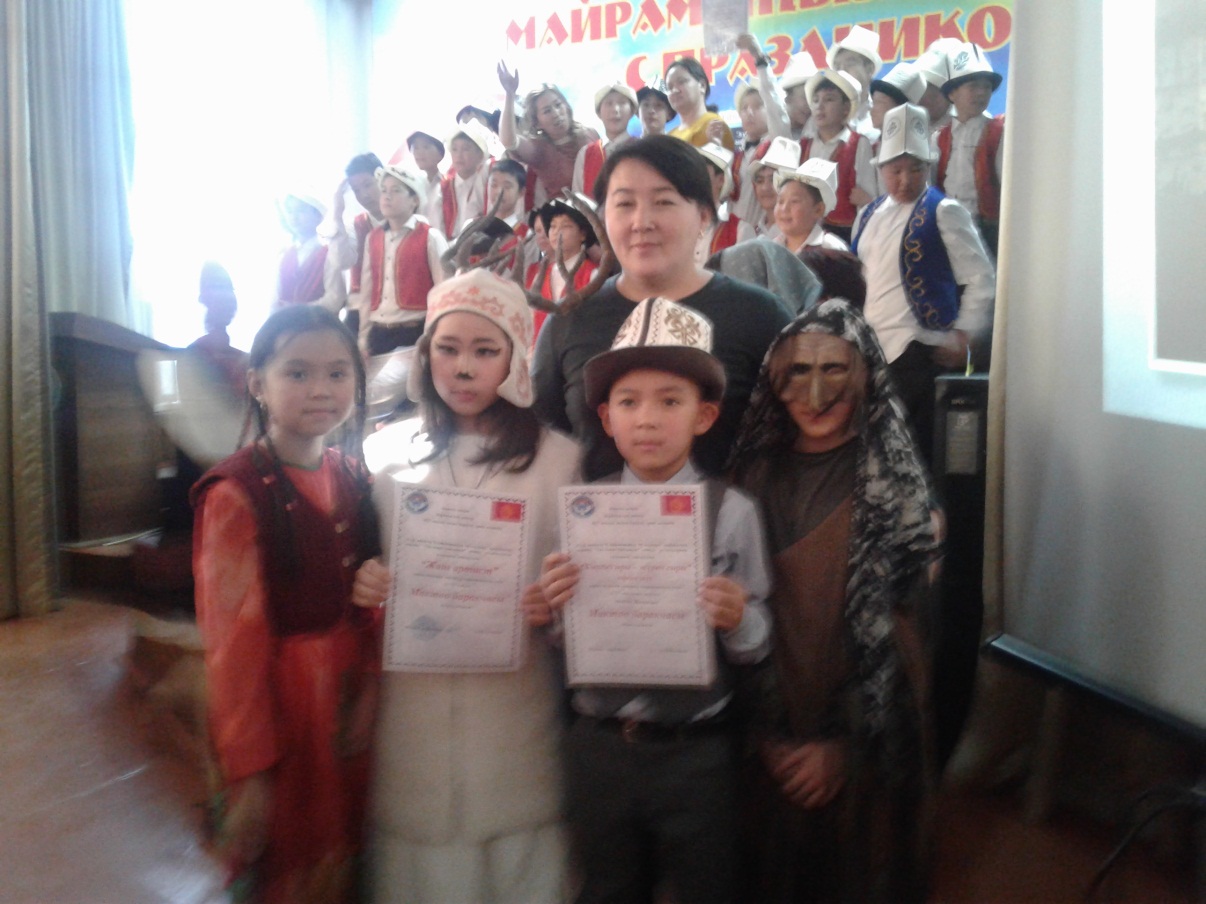 